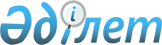 Об утверждении Правил возмещения потерь и убытков лесохозяйственного производстваПриказ Министра сельского хозяйства Республики Казахстан от 20 мая 2019 года № 203. Зарегистрирован в Министерстве юстиции Республики Казахстан 24 мая 2019 года № 18723.
      В соответствии с пунктом 2 статьи 51 Лесного кодекса Республики Казахстан от 8 июля 2003 года ПРИКАЗЫВАЮ:
      1. Утвердить прилагаемые Правила возмещения потерь и убытков лесохозяйственного производства.
      2. Комитету лесного хозяйства и животного мира Министерства сельского хозяйства Республики Казахстан в установленном законодательством порядке обеспечить:
      1) государственную регистрацию настоящего приказа в Министерстве юстиции Республики Казахстан;
      2) в течение десяти календарных дней со дня государственной регистрации настоящего приказа направление его на казахском и русском языках в Республиканское государственное предприятие на праве хозяйственного ведения "Республиканский центр правовой информации" для официального опубликования и включения в Эталонный контрольный банк нормативных правовых актов Республики Казахстан; 
      3) в течение десяти календарных дней после государственной регистрации настоящего приказа направление его копии на официальное опубликование в периодические печатные издания; 
      4) размещение настоящего приказа на интернет-ресурсе Министерства сельского хозяйства Республики Казахстан после его официального опубликования;
      5) в течение десяти рабочих дней после государственной регистрации настоящего приказа представление в Департамент юридической службы Министерства сельского хозяйства Республики Казахстан сведений об исполнении мероприятий, предусмотренных подпунктами 1), 2), 3) и 4) настоящего приказа.
      3. Контроль за исполнением настоящего приказа возложить на курирующего вице-министра сельского хозяйства Республики Казахстан.
      4. Настоящий приказ вводится в действие по истечении десяти календарных дней после дня его первого официального опубликования.
      "СОГЛАСОВАН"
Министерство финансов
Республики Казахстан
      "СОГЛАСОВАН"
Министерство национальной экономики
Республики Казахстан Правила возмещения потерь и убытков лесохозяйственного производства Глава 1. Общие положения
      1. Настоящие Правила возмещения потерь и убытков лесохозяйственного производства (далее – Правила) разработаны в соответствии с пунктом 2 статьи 51 Лесного кодекса Республики Казахстан от 8 июля 2003 года (далее – Лесной кодекс) и определяют порядок возмещения потерь и убытков лесохозяйственного производства.
      2. Возмещение потерь и убытков лесохозяйственного производства осуществляется физическими и юридическими лицами, которым переводятся земельные участки, в соответствии с расчетами, составленными государственным учреждением лесного хозяйства.
      3. В настоящих Правилах используются следующие основные понятия:
      1) лесные культуры – искусственно созданные насаждения из лесных древесных и кустарниковых пород;
      2) государственное учреждение лесного хозяйства (далее – лесное учреждение) – учреждение, созданное в порядке, установленном законодательством Республики Казахстан, для осуществления мероприятий по охране и защите государственного лесного фонда, воспроизводству лесов и лесоразведению, регулированию лесопользования;
      3) тип леса – совокупность участков с древостоями или насаждениями, объединенных однородностью лесорастительных условий, сходством происхождения, состава, напочвенного покрова и общностью лесоводственных мероприятий;
      4) заявитель – физические и юридические лица, в интересах которых осуществляются перевод земель государственного лесного фонда в земли других категорий для целей, не связанных с ведением лесного хозяйства, и (или) изъятие земель государственного лесного фонда для государственных нужд;
      5) древостой – совокупность деревьев, являющихся основным компонентом лесных насаждений. Глава 2. Порядок возмещения потерь и убытков лесохозяйственного производства
      4. Заявитель в произвольной форме по месту расположения земельного участка подает в лесное учреждение заявление о возмещении потерь и убытков лесохозяйственного производства при переводе земель государственного лесного фонда в земли других категорий для целей, не связанных с ведением лесного хозяйства (далее - заявление).
      Лесное учреждение в течение 10 рабочих дней с даты поступления заявления составляет расчет возмещения потерь и убытков лесохозяйственного производства при переводе земель государственного лесного фонда в земли других категорий для целей, не связанных с ведением лесного хозяйства, заверяет печатью и подписью руководителя по форме согласно приложениям 1, 2 и 3 к настоящим Правилам.
      Расчеты составляются в двух экземплярах, один экземпляр расчетов вручается заявителю, второй экземпляр остается в лесном учреждении.
      5. Расчет возмещения потерь для категории земель государственного лесного фонда производится по форме согласно приложению 1 к настоящим Правилам на основании нормативов возмещения потерь лесохозяйственного производства, вызванных изъятием лесных угодий для использования их в целях, не связанных с ведением лесного хозяйства и сельского хозяйства (далее - Нормативы), утвержденных приказом исполняющего обязанности Министра сельского хозяйства Республики Казахстан от 25 февраля 2015 года № 18-02/132 (зарегистрирован в Реестре государственной регистрации нормативных правовых актов под № 10613).
      6. Группы типов леса, указанные в Нормативах, определяются согласно приложению 1 к Правилам рубок леса на участках государственного лесного фонда, утвержденным приказом Министра сельского хозяйства Республики Казахстан от 30 июня 2015 года № 18-02/596 (зарегистрирован в Реестре государственной регистрации нормативных правовых актов под № 11894).
      7. Расчет возмещения убытков лесохозяйственного производства при наличии лесных культур определяется по форме согласно приложению 2 к настоящим Правилам. Это убытки на создания (подготовительные работы, посадка и уход за лесными культурами) лесных культур.
      8. Расчет возмещения убытков лесохозяйственного производства по ставкам платы при наличии древесины определяется в соответствии с пунктом 2 статьи 587 Кодекса Республики Казахстан от 25 декабря 2017 года "О налогах и других обязательных платежах в бюджет" (Налоговый кодекс), по форме согласно приложению 3 к настоящим Правилам.
      9. Суммы потерь, рассчитанных согласно приложению 1 к настоящим Правилам, и при наличии убытков, рассчитанных согласно приложениям 2 и 3 к настоящим Правилам, подлежат возмещению в доход бюджета в шестимесячный срок с момента принятия решения о предоставлении права на земельный участок или изменении целевого назначения лесных угодий.
      Заявитель представляет копию квитанции об оплате возмещения потерь и убытков в лесное учреждение. Расчет возмещения потерь для категории земель государственного лесного фонда
      Подпись руководителя учреждения лесного хозяйства
________________________________________________________________________________
                    (должность, фамилия, имя, отчество (при его наличии), подпись) 
      Подпись заявителя: __________________________________________________________
                                             (должность, фамилия, имя, отчество (при его наличии), подпись)
      Дата составления__________________ Место печати Расчет возмещения убытков лесохозяйственного производства 
при наличии лесных культур
      Подпись руководителя учреждения лесного хозяйства
________________________________________________________________________________
                               (должность, фамилия, имя, отчество (при его наличии), подпись) 
      Подпись заявителя: ___________________________________________________________
                                    (должность, фамилия, имя, отчество (при его наличии), подпись) 
      Дата составления__________________ Место печати Расчет возмещения убытков лесохозяйственного производства  по ставкам платы при наличии древесины
      Подпись руководителя учреждения лесного хозяйства:
________________________________________________________________________________
               (должность, фамилия, имя, отчество (при его наличии), подпись) 
      Подпись заявителя: ___________________________________________________________
                                            (должность, фамилия, имя, отчество (при его наличии), подпись) 
      Дата составления__________________ Место печати
					© 2012. РГП на ПХВ «Институт законодательства и правовой информации Республики Казахстан» Министерства юстиции Республики Казахстан
				
      Министр сельского хозяйства
Республики Казахстан 

С. Омаров
Утверждены
приказом Министра сельского
хозяйства Республики Казахстан
от 20 мая 2019 года № 203Приложение 1
к Правилам возмещения
потерь и убытков
лесохозяйственного производстваФорма
№
Наименование лесного учреждения
Лесничество
Группы типов леса
Площадь, гектар
Размер за  1 гектар, тысяч тенге
Сумма, тысяч тенге
1
2
3
4
5
6
7
1
2
3
Всего
Всего
Всего
Всего
ВсегоПриложение 2к Правилам возмещенияпотерь и убытковлесохозяйственного производстваФорма
№
Наименование работ
Обоснование
Сумма в тенге/тиын
1
2
3
4
1
2
Всего
ВсегоПриложение 3
к Правилам возмещения
потерь и убытков
лесохозяйственного производстваФорма
№
Наименование древесно-кустарниковых пород
Деловая древесина в зависимости от диаметра отрезков ствола в верхнем торце, без коры метр кубический / тенге
Деловая древесина в зависимости от диаметра отрезков ствола в верхнем торце, без коры метр кубический / тенге
Деловая древесина в зависимости от диаметра отрезков ствола в верхнем торце, без коры метр кубический / тенге
Дровяная древесина в коре метр кубический / тенге
Сумма,  тысяч тенге
№
Наименование древесно-кустарниковых пород
крупная
средняя
мелкая
Дровяная древесина в коре метр кубический / тенге
Сумма,  тысяч тенге
1
2
3
4
5
6
7
1
2
3
Всего